                                                                 План  первого  этажа

                                    План  второго  этажа

                                           Экспликация 
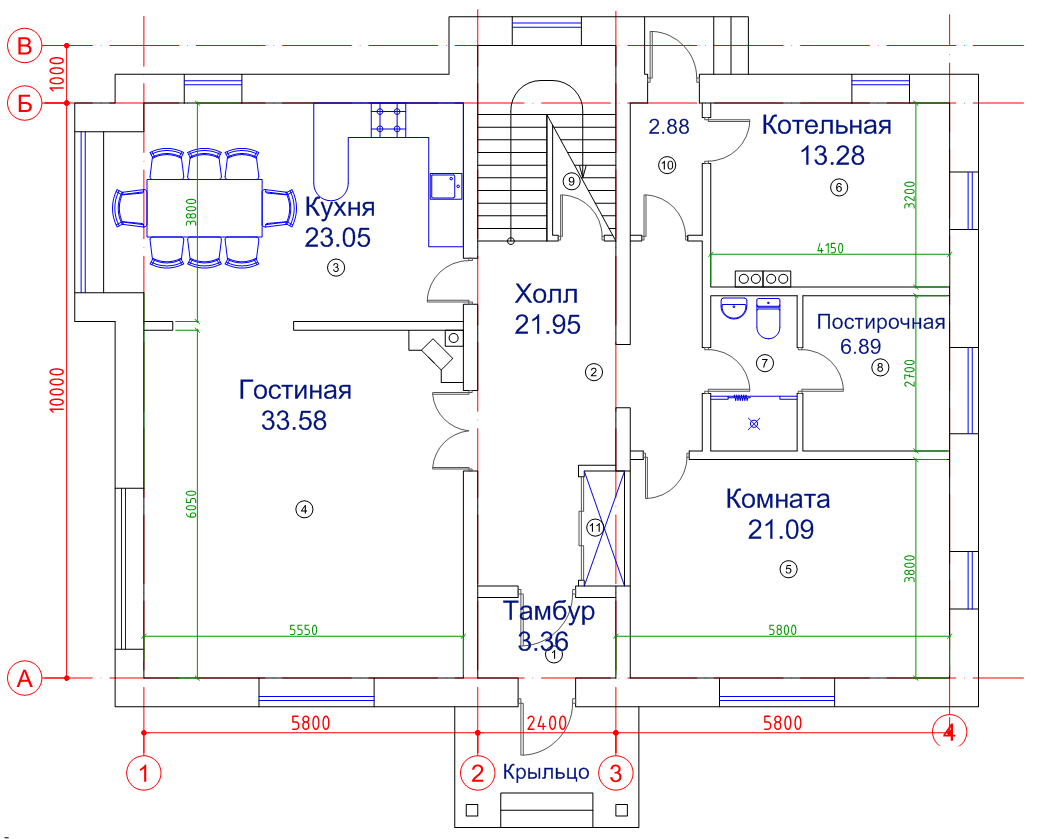 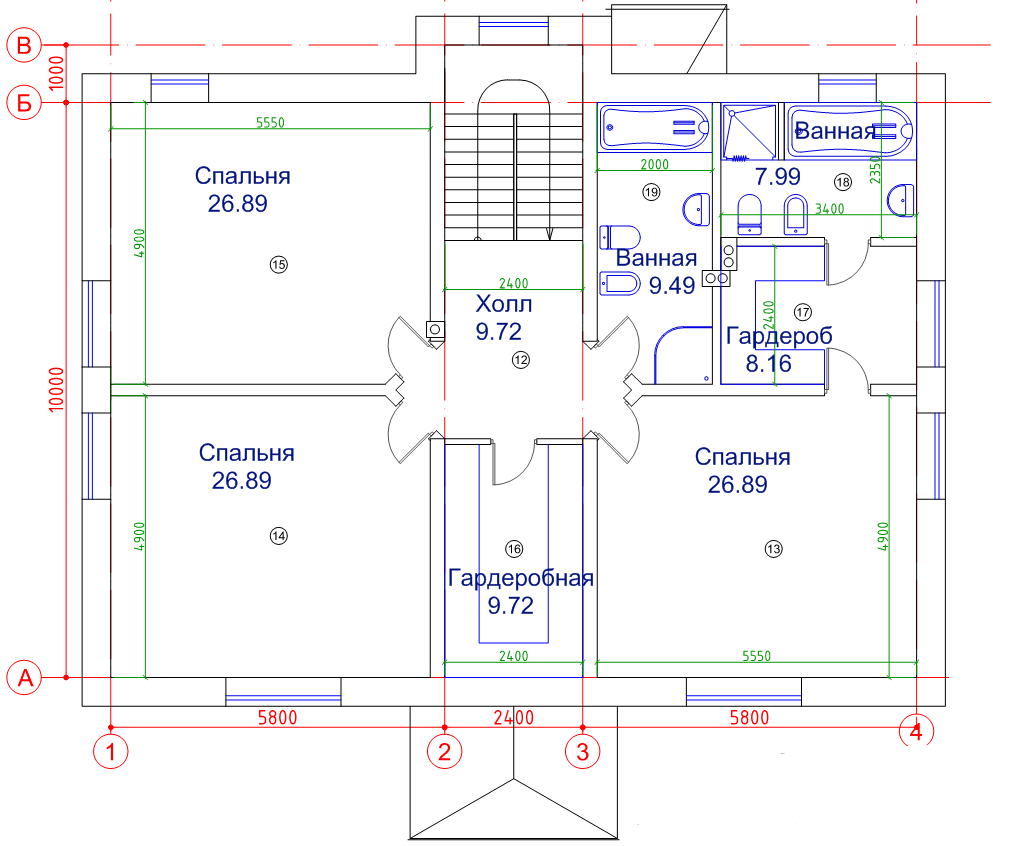 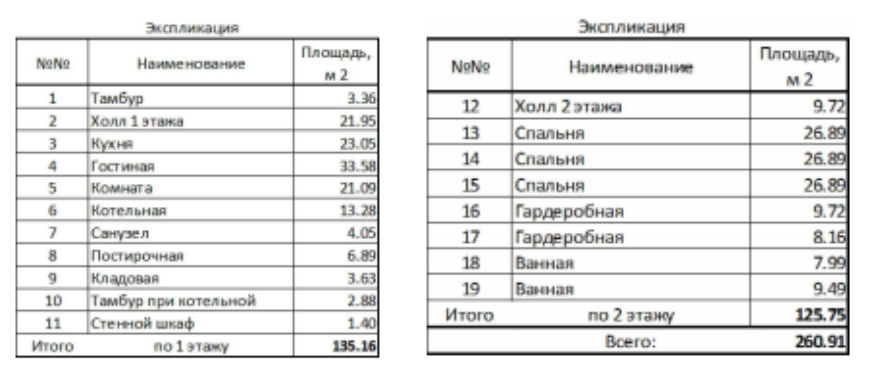 